The CaveMumford & Sons 2009INTRO:  / 1 2 3 4 / [C] / [C]It's empty in the [Am] valley of your [C] heartThe sun it rises [Am] slowly as you [C] walkAway from all the [Am] fearsAnd all the [C] faults you've [G] left be–[C]hind [F]/ [C]The harvest left no [Am] food for you to [C] eatYou cannibal, you [Am] meat-eater, you [C] seeBut I have seen the [Am] sameI know the [C] shame in [G] your [C] defeat [F]/ [C]CHORUS:But [C] I will [F] hold on [C] hopeAnd [C] I won't [F] let you [C] choke[F] On the [C] noose a-[G]round your neckAnd [Am] I'll find [F] strength in [C] painAnd [Am] I will [F] change my [C] waysI'll [F] know my [C] name as it's [G] called again [G]‘Cuz I have other [Am] things to fill my [C] timeYou take what is [Am] yours and I'll take [C] mineNow let me at the [Am] truthWhich will re–[C]fresh my [G] broken [C] mind [F]/ [C]‘Cuz I have other [Am] things to fill my [C] timeYou take what is [Am] yours and I'll take [C] mineNow let me at the [Am] truthWhich will re–[C]fresh my [G] broken [C] mind [F]/[C]So tie me to a [Am] post and block my [C] earsI can see widows and [Am] orphans through my [C] tearsAnd I know my call des-[Am]pite my faultsAnd des-[C]pite my [G] growing [C] fears [F]/[C]CHORUS:But [C] I will [F] hold on [C] hopeAnd [C] I won't [F] let you [C] choke[F] On the [C] noose a-[G]round your neckAnd [Am] I'll find [F] strength in [C] painAnd [Am] I will [F] change my [C] waysI'll [F] know my [C] name as it's [G] called again [G][C] / [C][F] / [C] / [C]So come out of your [Am] cave walking on your [C] handsAnd see the world [Am] hanging upside [C] downYou can understand de-[Am]pendenceWhen you [C] know their [G] maker's [C] land [F]/[C]CHORUS:So [C] make your [F] siren's [C] callAnd [C] sing [F] all you [C] wantI [F] will not [C] hear what you [G] have to sayBecause [Am] I need [F] freedom [C] nowAnd [Am] I need [F] to know [C] howTo [F] live my [C] life as it's [G] meant to be [G]And [C] I will [F] hold on [C] hopeAnd [C] I won't [F] let you [C] choke[F] On the [C] noose a-[G]round your neckAnd [Am] I'll find [F] strength in [C] painAnd [Am] I will [F] change my [C] waysI'll [F] know my [C] name as it's [G] called again [G]/[C]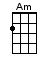 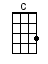 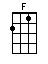 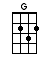 www.bytownukulele.ca